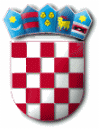 REPUBLIKA HRVATSKAZADARSKA ŽUPANIJAOPĆINA GRAČACOPĆINSKO VIJEĆEKLASA: 024-04/22-01/12URBROJ: 2198-31-02-22-2U Gračacu, 21. prosinca 2022. g.ZAPISNIK14. sjednice Općinskog vijeća Općine Gračac održane u srijedu, 21. prosinca 2022. g. s početkom u 17 sati u općinskoj vijećnici uz predsjedanje predsjednice Slavice Miličić.NAZOČNI: Boban Brkić, Dajana Šušnja Jasenko, Tadija Šišić, Ružica Tulumović, Zlatko Burić, Viktor Kupčak, Slavica Miličić, Ankica Rosandić.NENAZOČNI: Rajko Obradović, Luka Radusin, Rade Dubajić, Jovica Ilić, Milorad Stanisavljević.Nazočno je 8 od 13 vijećnika, stoga postoji kvorum za održavanje sjednice.OSTALI NAZOČNI: pročelnica Jedinstvenog upravnog odjela Općine Gračac Bojana Fumić, službenice Svjetlana Valjin, Nataša Tunjić i Anka Šulentić.Aktualni sat započinje u 17,03:Boban Brkić: samo želi iznijeti pohvalu, u odnosu na primjedbu s prethodne sjednice vezano uz ukrašavanje u Srbu, u međuvremenu je sve riješeno.Predsjednica predlaže dnevni red kao pozivu:DNEVNI RED:Prijedlog III. Izmjene i dopune Proračuna Općine Gračac za 2022. godinuPrijedlog Odluke o izmjeni i dopuni Odluke o izvršavanju Proračuna Općine Gračac za 2022. godinuPrijedlog Izmjene i dopune Programa građenja komunalne infrastrukture na području Općine Gračac za 2022. godinuPrijedlog Izmjene i dopune Programa održavanja komunalne infrastrukture na području Općine Gračac za 2022. godinuPrijedlog Izmjene i dopune Programa utroška sredstava od zakupa, prodaje, prodaje izravnom pogodbom, privremenog korištenja i davanja na korištenje izravnom pogodbom  i naknade za promjenu namjene poljoprivrednog zemljišta u vlasništvu Republike Hrvatske za 2022. godinuPrijedlog Izmjene i dopune Programa utroška sredstava šumskog doprinosa za 2022. Prijedlog Izmjene i dopune Plana utroška sredstava od prodaje obiteljske kuće ili stana u državnom vlasništvu na  potpomognutom području Općine Gračac u 2022. g.Prijedlog Izmjene i dopune Socijalnog programa Općine Gračac za 2022. godinuPrijedlog Izmjene i dopune Programa javnih potreba u školstvu, predškolskom odgoju i obrazovanju za 2022. godinuPrijedlog Izmjene i dopune Programa javnih potreba u kulturi i religiji Općine Gračac za 2022. godinuPrijedlog Odluke o imenovanju Vijeća častiPrimjedbi niti prijedloga za izmjene i dopune nije bilo, vijećnici sa 8 ZA, nitko PROTIV, nitko UZDRŽAN (od ukupno nazočnih 8 vijećnika) jednoglasno usvajaju dnevni red koji glasi: DNEVNI RED:Prijedlog III. Izmjene i dopune Proračuna Općine Gračac za 2022. godinuPrijedlog Odluke o izmjeni i dopuni Odluke o izvršavanju Proračuna Općine Gračac za 2022. godinuPrijedlog Izmjene i dopune Programa građenja komunalne infrastrukture na području Općine Gračac za 2022. godinuPrijedlog Izmjene i dopune Programa održavanja komunalne infrastrukture na području Općine Gračac za 2022. godinuPrijedlog Izmjene i dopune Programa utroška sredstava od zakupa, prodaje, prodaje izravnom pogodbom, privremenog korištenja i davanja na korištenje izravnom pogodbom  i naknade za promjenu namjene poljoprivrednog zemljišta u vlasništvu Republike Hrvatske za 2022. godinuPrijedlog Izmjene i dopune Programa utroška sredstava šumskog doprinosa za 2022. Prijedlog Izmjene i dopune Plana utroška sredstava od prodaje obiteljske kuće ili stana u državnom vlasništvu na  potpomognutom području Općine Gračac u 2022. g.Prijedlog Izmjene i dopune Socijalnog programa Općine Gračac za 2022. godinuPrijedlog Izmjene i dopune Programa javnih potreba u školstvu, predškolskom odgoju i obrazovanju za 2022. godinuPrijedlog Izmjene i dopune Programa javnih potreba u kulturi i religiji Općine Gračac za 2022. godinuPrijedlog Odluke o imenovanju Vijeća častiPrimjedbi na zapisnik s prethodne, 13. sjednice nema te se isti smatra jednoglasno usvojenim.Ad/1 Prijedlog III. Izmjene i dopune Proračuna Općine Gračac za 2022. godinuIspred predlagatelja, općinskog načelnika, izlaže službenica Nataša Tunjić- kao što je obrazloženo u materijalima, smanjuje se prema predloženom, neki prihodi, a sukladno tome i rashodi. Najveći dio je usklađenje s realizacijom; od bitnijih smanjenja odnosno micanja ističe se izgradnja seljačke tržnice i uređenje TIC-a, svi su planirani u 2023. godini. Prijava za raspravu nema. Vijećnici sa 8 ZA, nitko PROTIV, nitko UZDRŽAN (od ukupno nazočnih 8 vijećnika) jednoglasno donoseIII. Izmjene i dopune Proračuna Općine Gračac za 2022. godinu	koje se prilažu i sastavni su dio ovog zapisnika.Ad/2 Prijedlog Odluke o izmjeni i dopuni Odluke o izvršavanju Proračuna Općine Gračac za 2022. godinu. Bojana Fumić: samo usklađenje ukupnog iznosa s usvojenim rebalansom. Prijava za raspravu nema. Vijećnici sa 8 ZA, nitko PROTIV, nitko UZDRŽAN (od ukupno nazočnih 8 vijećnika) jednoglasno donoseOdluku o izmjeni i dopuni Odluke o izvršavanju Proračuna Općine Gračac za 2022. godinukoja se prilaže i sastavni je dio ovog zapisnika.Ad/3 Prijedlog Izmjene i dopune Programa građenja komunalne infrastrukture na području Općine Gračac za 2022. godinu. Svjetlana Valjin- jedna od najvažnijih je micanje seljačke tržnice, tek je potpisan ugovor o sufinanciranju, iduću godinu ide, tako i poduzetnička zona, uređenje poučnog puta preko LAG-a Lika, također za iduću godinu; neki su projekti odrađeni i bila je manja konačna realizacija, što je ovdje usklađeno. Prijava za raspravu nema. Vijećnici sa 8 ZA, nitko PROTIV, nitko UZDRŽAN (od ukupno nazočnih 8 vijećnika) jednoglasno donoseIzmjene i dopune Programa građenja komunalne infrastrukture na području Općine Gračac za 2022. godinukoje se prilažu i sastavni su dio ovog zapisnika.Ad/4 Prijedlog Izmjene i dopune Programa održavanja komunalne infrastrukture na području Općine Gračac za 2022. godinu. Svjetlana Valjin: najveća izmjena je na održavanju nerazvrstanih cesta, novi cjenik čistoće, malo drugačiji obračun; održavanje groblja se povećalo, ali energija više nije tu, sve ostalo je isto. Prijava za raspravu nema. Vijećnici sa 8 ZA, nitko PROTIV, nitko UZDRŽAN (od ukupno nazočnih 8 vijećnika) jednoglasno donoseIzmjene i dopune Programa održavanja komunalne infrastrukture na području Općine Gračac za 2022. godinukoje se prilažu i sastavni su dio ovog zapisnika.Ad/5 Prijedlog Izmjene i dopune Programa utroška sredstava od zakupa, prodaje, prodaje izravnom pogodbom, privremenog korištenja i davanja na korištenje izravnom pogodbom  i naknade za promjenu namjene poljoprivrednog zemljišta u vlasništvu Republike Hrvatske za 2022. godinu. Svjetlana Valjin: sukladno rebalansu, izvori se malo promijenili, došlo je do izmjene uplaćenih iznosa. Higijeničarska služba smanjena, poticanje gospodarstva povećano. Prijava za raspravu nema. Vijećnici sa 8 ZA, nitko PROTIV, nitko UZDRŽAN (od ukupno nazočnih 8 vijećnika) jednoglasno donoseIzmjene i dopune Programa utroška sredstava od zakupa, prodaje, prodaje izravnom pogodbom, privremenog korištenja i davanja na korištenje izravnom pogodbom  i naknade za promjenu namjene poljoprivrednog zemljišta u vlasništvu Republike Hrvatske za 2022. godinukoje se prilažu i sastavni su dio ovog zapisnika.Ad/6 Prijedlog Izmjene i dopune Programa utroška sredstava šumskog doprinosa za 2022.Svjetlana Valjin: izmjene sukladno promjeni prihoda. Prijava za raspravu nema. Vijećnici sa 8 ZA, nitko PROTIV, nitko UZDRŽAN (od ukupno nazočnih 8 vijećnika) jednoglasno donoseIzmjene i dopune Programa utroška sredstava šumskog doprinosa za 2022. godinukoje se prilažu i sastavni su dio ovog zapisnika. Ad/7 Prijedlog Izmjene i dopune Plana utroška sredstava od prodaje obiteljske kuće ili stana u državnom vlasništvu na  potpomognutom području Općine Gračac u 2022. g.Svjetlana Valjin ukratko iznosi izmjene, usklađenje s proračunom. Prijava za raspravu nema. Vijećnici sa 8 ZA, nitko PROTIV, nitko UZDRŽAN (od ukupno nazočnih 8 vijećnika) jednoglasno donoseIzmjene i dopunePlana utroška sredstava od prodaje obiteljske kuće ili stanau državnom vlasništvu na  potpomognutom području Općine Gračac u 2022. g.koje se prilažu i sastavni su dio ovog zapisnika.Ad/8 Prijedlog Izmjene i dopune Socijalnog programa Općine Gračac za 2022. godinuAnka Šulentić obrazlaže: usklađenje s realizacijom, maknuta sredstva naknada troškova stanovanja, sufinaciranje školskog pribora usklađeno, financiranje pedijatra nije realizirano. Bojana Fumić: božićnice umirovljenicima isplaćuju se u iznosu od 700 kuna. Prijava za raspravu nema. Vijećnici sa 8 ZA, nitko PROTIV, nitko UZDRŽAN (od ukupno nazočnih 8 vijećnika) jednoglasno donoseIzmjene i dopune Socijalnog programa Općine Gračac za 2022. godinukoje se prilažu i sastavni su dio ovog zapisnika.Ad/9 Prijedlog Izmjene i dopune Programa javnih potreba u školstvu, predškolskom odgoju i obrazovanju za 2022. godinu. Anka Šulentić: kod vrtića rashodi za zaposlene su smanjeni, financiranje predškolske djece, sudjelovanje roditelja u cijeni vrtića. Kod školstva sufinanciranje prijevoza učenika srednjih škola umanjeno prema realizaciji. Prijava za raspravu nema. Vijećnici sa 8 ZA, nitko PROTIV, nitko UZDRŽAN (od ukupno nazočnih 8 vijećnika) jednoglasno donoseIzmjene i dopune Programa javnih potreba u školstvu, predškolskom odgoju i obrazovanju za 2022. godinukoje se prilažu i sastavni su dio ovog zapisnika.Ad/10 Prijedlog Izmjene i dopune Programa javnih potreba u kulturi i religiji Općine Gračac za 2022. godinu. Anka Šulentić- usklađenje s realizacijom, kod knjižnice povećani materijalni troškovi i financijski rashodi. Manifestacije smanjene prema realizaciji, financiranje udruga i vjerskih zajednica također. Prijava za raspravu nema. Vijećnici sa 8 ZA, nitko PROTIV, nitko UZDRŽAN (od ukupno nazočnih 8 vijećnika) jednoglasno donoseIzmjene i dopune Programa javnih potreba u kulturi i religiji Općine Gračac za 2022. godinukoje se prilažu i sastavni su dio ovog zapisnika.Ad/11 Prijedlog Odluke o imenovanju Vijeća časti. Vijećnici zajedno predlažu za predsjednicu Soku Stanisavljević, a Draganu Pavlović i Mirjanu Pualić za članice. Prijava za raspravu nema. Vijećnici sa 8 ZA, nitko PROTIV, nitko UZDRŽAN (od ukupno nazočnih 8 vijećnika) jednoglasno donoseOdluku o imenovanju Vijeća častikoja se prilaže i sastavni je dio ovog zapisnika.Anka Šulentić podsjeća vijećnike da je prijedlog Programa raspolaganja poljoprivrednim zemljištem u vlasništvu RH na području Općine Gračac na javnom uvidu do 27. prosinca 2022. godine, ukoliko sve prođe u redu ide na Ministarstvo poljoprivrede na suglasnost te onda na Općinsko vijeće na usvajanje.  Sjednica je završena u 17,30. ZAPISNIČAR:                                                                          PREDSJEDNICA:Bojana Fumić, mag. iur.                                                         Slavica Miličić  